Konkurransegrunnlag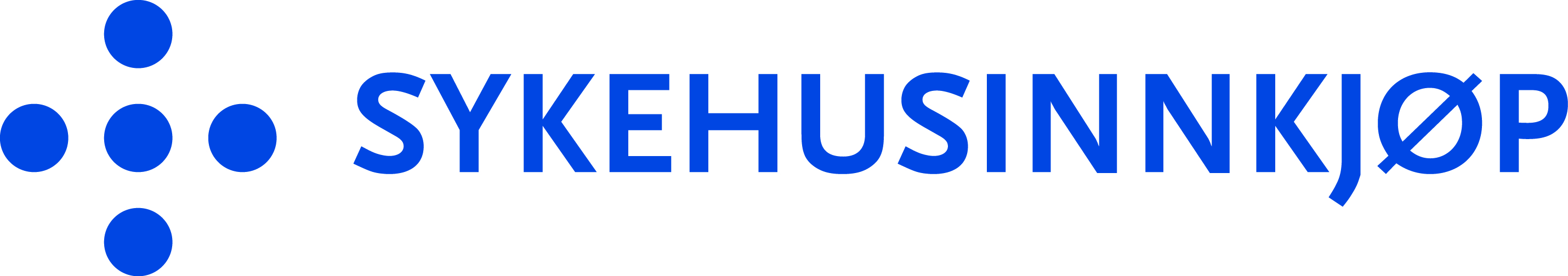 For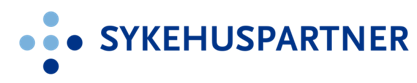 Krav til 	KONKURRANSEPREGET DIALOG	forHybrid skyplattformFrist for forespørsel om deltakelse: 04.02.2022 klokken 12:00.Saksnummer: 2021/2137Generell informasjon om konkurransenOm dette dokumentetDette dokumentet er oppdragsgivers konkurransegrunnlag i forbindelse med anskaffelse av løsning for Hybrid skyplattform. Konkurransegrunnlaget er kun utstedt på norsk.OppdragsgiverOppdragsgiver i denne konkurransen er Sykehuspartner HF. Brukerne av ny regional felles plattform – Hybrid skyplattform – vil være de til enhver tid eksisterende helseforetak tilhørende Helse Sør-Øst RHF og de ikke-kommersielle sykehus som Helse Sør-Øst RFH har driftsavtale med, som har et behov for slike skytjenseter. Disse er på nåværende tidspunkt:Akershus universitetssykehus HF Oslo universitetssykehus HF  Sunnaas sykehus HF Sykehusapotekene HFSykehuset i Vestfold HF Sykehuset Innlandet HF Sykehuset Telemark HF Sykehuset Østfold HF Sykehuspartner HFSørlandet sykehus HF Vestre Viken HF  Lovisenberg Diakonale SykehusDiakonhjemmet SykehusBetanien hospitalMartina Hansens hospitalRevmatismasykehusetSykehusinnkjøp vil gjennomføre anskaffelsen på vegne av Sykehuspartner HF. Informasjon om Helse Sør-Øst RHF.  Helse Sør-Øst er den statlige helseforetaksgruppen som har ansvar for spesialisthelsetjenestene i Oslo, Innlandet, Viken, Vestfold og Telemark og Agder. Virksomheten er organisert i et morselskap, Helse Sør-Øst (regionalt helseforetak), med 11 underliggende datterselskap som er organisert som selvstendige helseforetak med eget resultatansvar og med arbeidsgiveransvar for sine medarbeidere.  Helse Sør-Øst er landets største helseregion med ansvar for spesialisthelsetjenester til en befolkning på 3 millioner mennesker. Regionen har omlag 80 000 medarbeidere (inkl. vikarer). Omsetning er ca. 82 milliarder kroner. Hovedkontoret for Helse Sør-Øst ligger på Hamar, samt et administrasjonssted i Skien. For ytterligere informasjon, se www.helse-sorost.no Informasjon om Sykehuspartner HFSykehuspartner HF ble etablert i oktober 2003 som en egen enhet i Helse Sør, og fra 1. juni 2007 en egen enhet i Helse Sør-Øst. 1. januar 2015 ble Sykehuspartner HF etablert som et eget helseforetak med hovedkontor i Drammen. Sykehuspartner HF leverer i dag fellestjenester innen IKT, HR og Prosjekt til alle helseforetak i Helse Sør-Øst, og er med sine 1650 ansatte en av Nordens største virksomheter på dette området. For mer informasjon, se https://sykehuspartner.no/Sykehuspartner HF er Oppdragsgiver og vil være kontraktspart på vegne av Helse Sør-Øst. Informasjon om Sykehusinnkjøp HF Sykehusinnkjøp HF ble stiftet 17. desember 2015. Foretaket har fire eiere: Helse Sør-Øst RHF, Helse Nord RHF, Helse Midt-Norge RHF og Helse Vest RHF, hvorav eierandelene er på 25 prosent hver. Foretaket skal ha strategisk og operativt ansvar for innkjøp i spesialisthelsetjenesten. Virksomhetsområdet Innkjøp og Logistikk i Sykehuspartner HF ble virksomhetsoverdratt til Sykehusinnkjøp HF 1. januar 2017. For mer informasjon om Sykehusinnkjøp se www.sykehusinnkjop.noSykehusinnkjøp HF gjennomfører anskaffelsen på vegne av Oppdragsgiver.Informasjon om Sykehuspartners program STIM (Standardisering og IKT-infrastrukturmodernisering)Sykehuspartner HF ble i foretaksmøte 14. juni 2018 gitt i oppdrag å etablere et program for standardisering og modernisering av IKT-infrastrukturen i Helse Sør-Øst. Program STIM hadde oppstart 1. januar 2019. Programperioden er 2019-2023.Programmet skal gjennomføre standardisering og IKT-infrastrukturmodernisering i Helse Sør-Øst i henhold til målbildet om en standardisert, modernisert og sikker regional IKT-infrastruktur som muliggjør leveranse av fleksible, effektive tjenester og innovasjon i helseforetakene. Administrerende direktør i Sykehuspartner HF er programeier. Programledere er ansvarlige for gjennomføringen av programmet, herunder etablere, gjennomføre og avslutte prosjekter i henhold til programmets mandat. Gjennomføringen baseres på prosjektveiviseren i Helse Sør-Øst og metodikken Managing Successful Programmes (MSP). Prosjektet Felles plattformProsjekt Felles plattform skal etablere en ny moderne, skalerbar og fleksibel plattform for regionale tjenester som understøtter regionens behov og som er til det beste for pasientbehandlingen i Helse Sør-Øst. Styret i Sykehuspartner HF vedtok i september 2020 prinsipper og overordnet design for realisering av prosjektet felles regional plattform. Styret vedtok samtidig at realiseringen skal skje i to trinn, der trinn 1 omfatter modernisering av den eksisterende leveranseplattformen (on premise plattformen) og trinn 2 omfatter anskaffelse av en hybrid skyplattform. Med hybrid skyplattform menes allmenn skyplattform med lokal kapasitet. Foretaksgruppen har et stort behov for en hybrid skyplattform som understøtter økte og nye behov, som er fleksibel og sikker og raskt vil kunne etablere kjøremiljøer for helseforetakenes applikasjoner og tjenester, gir økte muligheter for samhandling, bidrar til bedre kvalitet i pasientbehandlingen og understøtter behov innen forskning og innovasjon. Prosjektet felles plattform trinn 2 hybrid skyplattform planlegges etablert ved bruk av markedet og i takt med at Sykehuspartner HF bygger egen kompetanse for å fylle rollen som tjenesteintegrator. Prioriterte oppgaver er videre bl.a. å understøtte arbeidet med å etablere nødvendige tjenester for å understøtte ny samarbeidsplattform. Prosjekteier er Sykehuspartner HF. Prosjektet rapporterer til direktør Sykehuspartner HF.Denne anskaffelsen omfatterDet skal inngås en avtale med en forhandler for skytjenester, en såkalt «Cloud broker». Med «Cloud broker» menes en enhet som administrerer bruk, ytelse og levering av skytjenester og forhandler om forhold mellom skyleverandøren og skyforbrukeren. Det er leverandørens avtaler med skyleverandør(er) som vil benyttes når Sykehuspartner HF senere skal ta i bruk allmenne skytjenester. De krav som stilles i anskaffelsen må forstås og besvares i denne kontekst.«Cloud broker» skal levere tjenestene fra skyleverandørene slik disse tilbys fra skyleverandørene i deres tjenestekatalog, og bes spesifisere hvilke verdiøkende tjenester de kan levere i tillegg. De vedlagte dokumenter er en del av grunnlaget for kravene i den kommende dialogen. De vedlagte dokumenter er fortsatt under utarbeidelse og innholdet vil kunne endres og presiseres gjennom den kommende dialogen.Helse Sør Øst har en stor og variert applikasjonsportefølje som fordrer tilgang til flere typer skyplattformer for å fungere optimalt. Det vil derfor være en fordel om en leverandør kan tilby tilgang til flere skyplattformleverandører.Kommende anskaffelseI tillegg til denne anskaffelsen av hybrid skyplattform vil prosjektet Felles plattform trinn 2 også gjennomføre en egen anskaffelse for å etablere kompetanse og kapasitet til drift og forvaltning av den allmenne skyplattformen, samt til å støtte Sykehuspartner HF i nødvendig kompetansebygging på denne gjennom en egen avtale. Denne anskaffelsen vil kunngjøres etter at anskaffelsen av hybrid skyplattform er gjennomført, og den vil komme som en "Managed Service Provider" forespørsel. Det er ikke noe til hinder for at samme leverandør kan konkurrere om begge avtaler, og vinner av denne konkurransen vil ikke få noe fortrinn i ny anskaffelse da alle konkurrerer på ny anskaffelse på likt grunnlag. Prosjektet er funksjonell og faglig premissgiver for løsningen som skal anskaffes. Kontrakter/kontraktsformSykehuspartner HF vil være kontraktspart. Tjenesten Hybrid skyplattform skal kunne skaleres som et tilbud til andre deler av spesialisthelsetjenestene i Helse-Sør Øst, jamfør 1.2.1.Det planlegges ibruktakelse av tjenesten over årene 2023 til 2025, som er lengre en programmets varighet da det tar lang tid å bygge opp denne type kompetanse i organisasjonen.Vi forutsetter per i dag at kontraktsformen som vil benyttes er SSA-Sky-Lille eller SSA-Sky, men dette vil være gjenstand for dialog. Det kan i løpet av dialogen avdekkes behov for å ta inn andre typer av statens standardavtaler eller mer skreddersydde kontrakter. 1.3.1	 AvtaleforholdAvtalen vil inngås mellom valgt leverandør og Sykehuspartner HF som kontraktsparter. Anskaffelsen, bakgrunn, formål og omfangAnskaffelsenSykehusinnkjøp innbyr til konkurransepreget dialog om kjøp og administrasjon av Hybrid skyplattform. Bakgrunn og formål Dagens IKT-infrastruktur er kompleks og omfattende, med en variert applikasjonsportefølje. I dag er over 3000 ulike programmer sammen med 170 000 medisinsktekniske enheter i bruk basert på mer enn 10 000 servere og mer enn 68000 PC’er.Behovet for standardisering og modernisering av denne regionale IKT-infrastrukturen er stort, og risikovurdering av dagens drift bekrefter dette. Standardisering og modernisering vil gi bedre informasjonssikkerhet og personvern knyttet til regionens IKT-systemer og medisinsk-teknisk utstyr. Samtidig går vi i retning av mer nettbaserte helsetjenester, og tjenester som leveres hjem til pasientene. Nye prosesser og arbeidsmåter må understøttes, og det må legges til rette for kommunikasjon mellom ulike aktører og løsninger som kan fungere sammen. Endringene vil muliggjøre effektivisering og teknologisk utvikling. Dette er avgjørende for å understøtte digitaliseringen og innovasjonsinitiativene i regionen som skal bidra til mer helhetlige pasientforløp, pasientsikkerhet og en dreining mot pasientens helsetjeneste. IKT-infrastrukturmoderniseringen er også en nødvendig forutsetning for videreutviklingen av Sykehuspartner HF som en effektiv tjenesteleverandør.Sykehuspartner HF legger fortrinnsvis Service Intergration And Managment (SIAM) som rammeverk til grunn for samhandling mellom leverandør og kunde. Videre er bruk av åpne standarder som API  ønskelig for kommunikasjon og datautveksling mellom leverandør og kunde sine verktøy.Det kan forekomme behov for tilrettelagt kommunikasjon og datautveksling mellom verktøy, dvs at bruk av API ikke vil være tilstrekkelig eller ikke mulig å benytte. Sykehuspartner HF har vedtatt strategisk målbilde for virksomheten 2021-2025, og vil fremover arbeide for å tydeliggjøre sin rolle som tjenesteintegrator. Et kompetanseområde som anses som særlig viktig å videreutvikle for å kunne lykkes med den skisserte strategien er evnen til hybrid teknologiforvaltning – evnen til å forvalte teknologien i en hybrid infrastruktur med skytjenester som viktige komponenter.Skytjenester (cloud computing) er en samlebetegnelse på alt fra dataprosessering og datalagring til programvare på servere som er tilgjengelig fra eksterne serverparker tilknyttet internett.Nasjonal strategi for bruk av skytjenester i offentlig sektor tilsier at skytjenester skal vurderes på linje med andre løsninger. Skytjenester bør velges når det ikke foreligger spesielle hindringer for å ta det i bruk, og slike tjenester gir den mest hensiktsmessige og kostnadseffektive løsningen.Målbildet for prosjektet Felles regional plattform består av dels en modernisert «on premise» plattform og anskaffelse av en ny allmen skyplattform, med tilhørende skytjenester, drifts – og forvaltningsmodell, bestående av:· Infrastructure as a Service (IaaS)· Platform as a Service (PaaS)· Software as a Service (SaaS)Hel- eller deltilbudKonkurransen er ikke inndelt i delkontrakter da oppdragsgiver er ute etter en helhetlig tjeneste/et komplett økosystem Det vil derfor ikke være adgang til å inngi deltilbud.  Det vil komme en egen konkurranse på avtalen med en Managed Service Provider.KonkurransegrunnlagetKonkurransegrunnlaget består av alle dokumenter som nevnes i dette konkurransegrunnlaget, unntatt kunngjøringen og det europeiske egenerklæringsskjemaet, som oppdragsgiveren utformer eller henviser til for å beskrive eller fastlegge elementene i anskaffelsen eller konkurransen, inkludert dokumenter som beskriver hva som skal anskaffes, kontraktsvilkårene og hvordan Oppdragsgiveren skal gjennomføre konkurransen og eventuelle supplerende dokumenter og tilleggsopplysninger.  Konkurransegrunnlaget i prekvalifikasjonsfasen består av følgende dokumenter. KunngjøringerDenne konkurransen er kunngjort i kunngjøringsdatabasen DOFFIN og EU-databasen TED.FremdriftsplanOppdragsgiver har lagt opp til følgende aktiviteter og tidsrammer for prosessen. Tidene angitt under er tentative og avvik kan forekomme. Eventuelle endringer i fremdriftsplanen vil bli kommunisert til alle tilbydere i konkurransen.Oppdragsgivers forbeholdOppdragsgiver forbeholder seg retten til når som helst å avslutte konkurransen dersom det foreligger saklig grunn, herunder hvis Oppdragsgiver vurderer at besvarelsene ikke holder tilstrekkelig kvalitet, dersom de løsninger og betingelser som tilbys ikke vurderes å kunne tilfredsstille Oppdragsgivers krav og behov og/eller dersom Oppdragsgiver vurderer at det ikke er tilstrekkelig konkurranse mellom de deltakende leverandørene. Når det gjelder tildeling av avtalen tar oppdragsgiver forbehold om finansiering og endelig godkjenning i Helse Sør-Øst RHF. Regler for gjennomføring av konkurransenAnskaffelsesprosedyrenAnskaffelsen vil bli gjennomført som en konkurransepreget dialog etter anskaffelsesforskriftens del III. I en konkurransepreget dialog kan alle interesserte leverandører levere en forespørsel om å delta i konkurransen. Forutsatt at det er et tilstrekkelig antall kvalifiserte leverandører vil oppdragsgiver foreta utvelgelse av leverandører basert på de utvelgelseskriterier som er angitt i dette konkurransegrunnlaget punkt 3.6. Bare de prekvalifiserte leverandører som blir invitert av Oppdragsgiver til å delta i dialogen, vil kunne inngi løsningsforslag se kapittel 3. nedenfor.Dialogen kan føres om alle sider ved anskaffelsen. Oppdragsgiver forbeholder seg retten til å gjennomføre dialogen i flere faser, både skriftlig og muntlig. Oppdragsgiver forbeholder seg videre retten til å kunne redusere antall løsninger basert på tildelingskriteriene. Oppdragsgiver ser for seg gjennom dialogen å ende opp med en felles kravspesifikasjon for gjenværende leverandører. I det omfang det er hensiktsmessig å inkludere elementer fra leverandørenes løsningsforslag (som kan anses som fortrolige opplysninger) i kravspesifikasjonen, vil oppdragsgiver innhente samtykke fra leverandørene. Oppdragsgiveren vil avslutte dialogen ved å sette en felles frist for mottak av endelige tilbud, basert på gjenværende løsninger.  KommunikasjonAll kommunikasjon i prosessen skal foregå via Mercell–portalen, www.mercell.no. Annen kommunikasjon med personer som deltar i beslutningsprosessen er ikke tillatt, og henvendelser som skjer på annen måte kan ikke påregnes besvart. Dette for at all kommunikasjon skal loggføres. Når leverandør er inne på konkurransen i Mercell skal det velges faneblad «kommunikasjon». Klikk deretter på ikonet «Ny melding» i menylinjen. Skriv inn informasjon til Oppdragsgiver og trykk deretter på ikonet «Send». Ved spørsmål som angår alle leverandører, vil Oppdragsgiver besvare dette anonymisert ved å gi svaret som tilleggsinformasjon. Tilleggsinformasjon er tilgjengelig under fanebladet «Kommunikasjon» og deretter underfanebladet «Tilleggsinformasjon». Leverandøren vil også motta en e-post med lenke til tilleggsinformasjon. Leverandør skal i søknadsbrevet oppgi kontaktperson for konkurransen, med tilhørende adresse og e-postadresse. Hvis kontaktpersonen endres, skal oppdragsgiver informeres. Oppdragsgiver tar ikke ansvar for informasjon som ikke når frem fordi leverandørens kontaktperson er endret uten at dette er meddelt oppdragsgiver i henhold til konkurransegrunnlagets regler.Krav til forespørsel om deltakelse i konkurransen Det skal inngis en søknad om deltakelse i konkurransen. Leverandør skal ha en organisasjon som er egnet til å sikre at kontraktsforpliktelsene oppfylles i hele kontraktsperioden. For å få sin søknad vurdert må samtlige kvalifikasjonskrav innfris.Registrering og autorisasjoner m.m.Økonomisk og finansiell kapasitetTekniske og faglige kvalifikasjonerEvne til å gjennomføre kontrakten   Leverandørens kapasitet Kvalitetssikring og miljøKvalitetssikringStøtte på andre juridiske enheter for å oppnå kvalifisering og bruk av underleverandørerDersom en leverandør vil støtte seg på andre juridiske enheters evne og eller kapasitet for å oppfylle kvalifikasjonskrav 3 og 5 skal hovedleverandøren dokumentere overfor oppdragsgiver at den vil ha rådighet over de nødvendige ressursene til å utføre kontrakten. Dette kan gjøres ved å fremlegge en forpliktelseserklæring fra det/de aktuelle foretak som hovedleverandøren vil støtte seg på, se Vedlegg 2 - Forpliktelseserklæring. Erklæringen skal angi at hovedleverandøren reelt sett disponerer over relevante ressurser som det aktuelle foretakets ressurser, nødvendig utstyr og verktøy/metoder for gjennomføring av avtalen. De juridiske enheter som leverandøren støtter seg på skal fylle ut ESPD skjema. Opplysningene får ikke virkning for hovedleverandørens kontraktsansvar. Utvelgelse av leverandørerLeverandører som oppfyller kvalifikasjonskravene angitt i dette dokumentet vil anses som kvalifisert. I den utstrekning det finnes tilstrekkelig antall kvalifiserte leverandører vil oppdragsgiver velge ut et begrenset utvalg leverandører til å delta i konkurransen, dog minimum tre (3) leverandører og maksimum fem (5).En utvelgelse blant kvalifiserte leverandører til å delta i konkurransen vil skje på bakgrunn av en samlet evaluering av hvilke kvalifikasjonssøknader som best oppfyller følgende kvalifikasjonskrav for deltakelse i konkurransen: Grad av sammenlignbare leveranser og referanser, dokumentert gjennom kvalifikasjonskrav 3 Leverandørens grad av kapasitet, dokumentert gjennom kvalifikasjonskrav 5 Konkurransedynamikk. Dokumenteres gjennom kvalifikasjonskrav 4. Oppdragsgiver vil vurdere hvor stort spekter av skyleverandører som kan tilbys.Konkurransedynamikk settes som et utvelgelseskriterium på grunn av at Oppdragsgiver ønsker størst mulig konkurranse både i forhandler-leddet og i skyleverandør-leddet. Dette betyr også at det vil kunne være en fordel for leverandørene å tilby/være forhandler for så mange skyleverandører som mulig.    Oppdragsgiveren vil snarest mulig gi leverandørene som ikke blir valgt ut eller avvist, en skriftlig meddelelse om utvelgelsen. Meddelelsen vil inneholde en kort begrunnelse.Ønsker leverandørenleverandøren å begjære midlertidig forføyning mot oppdragsgivers beslutning om å avvise en forespørsel om å delta i konkurransen jf. FOA § 21-1 og § 21-2, eller ikke velge ut en leverandør jf. FOA § 16-12, må det skje innen 15 dager fra meddelelse, jf. FOA § 20-7.Frist for forespørsel om deltakelse i konkurransen   Forespørsel om deltakelse i konkurransen er angitt på forsiden av dette dokumentet. Alle forespørsler om deltakelse skal leveres elektronisk via Mercell portalen, www.mercell.no innen fristen. For sent innkomne søknader vil bli avvist. (Systemet tillater heller ikke å sende inn søknader elektronisk via Mercell etter fristens utløp.) Se forøvrig punkt 4.4 Tilbudsfrist under, for veiledning til opprettelse av bruker i Mercell m.v. Dokumentasjon til kvalifikasjonskravene lastes opp direkte til hvert kvalifikasjonskrav til Mercell.Det europeiske egenerklæringsskjemaet (ESPD)Leverandør skal levere det europeiske egenerklæringsskjemaet, via Mercell, sammen med forespørselen om å delta i konkurransen som dokumentasjon for: at han oppfyller kvalifikasjonskravene at det ikke foreligger grunner for avvisning at han oppfyller eventuelle utvelgelseskriterier. I henhold til anskaffelsesforskriften § 17-1 (3) kan Oppdragsgiver på ethvert tidspunkt i konkurransen be leverandør om alle eller deler av dokumentasjonsbevisene dersom det er nødvendig for å sikre at konkurransen gjennomføres på riktig måte. I denne konkurransen skal dokumentasjonsbevisene fremlegges sammen med forespørselen om å delta i konkurransen. I henhold til ESPD del III: Det gjøres oppmerksom på at de norske anskaffelsesreglene om avvisning på grunn av forhold ved leverandørene går lenger enn det som følger av avvisningsgrunnene angitt i EUs anskaffelsesdirektiv (direktiv 2014/24/EU) og i ESPD-standardskjemaet. Det presiseres derfor at alle avvisningsgrunnene i anskaffelsesforskriften § 24-2, inkludert de rent nasjonale avvisningsgrunner, gjelder i denne konkurransen. Følgende avvisningsgrunner i anskaffelsesforskriften § 24-2 er rent nasjonale avvisningsgrunner:§24-2(2). Ifølge bestemmelsen skal Oppdragsgiver avvise en leverandør når han er kjent med at leverandøren er rettskraftig dømt eller har vedtatt et forelegg for de angitte straffbare forholdene. Kravet til at Oppdragsgiver skal avvise leverandører som har vedtatt forelegg for de angitte straffbare forholdene er et særnorsk krav.
24-2(3) i). Avvisningsgrunnen i ESPD skjemaet gjelder alvorlige feil i yrkesutøvelsen, mens den norske avvisningsgrunnen også omfatter andre alvorlige feil som kan medføre tvil om leverandørens yrkesmessige integritet.Skatteattest og egenerklæring lønns og arbeidsvilkårNorske leverandører må levere skatteattest. Skatteattesten skal ikke være eldre enn 6 måneder regnet fra fristen for å levere forespørsel om å delta i konkurransen eller tilbud.Alle leverandører bes om å fylle ut egenerklæring om lønns og arbeidsvilkår, og levere dette sammen med søknaden om prekvalifisering.Søknadens utforming ved leveringKrav til løsningsforslag og tilbud Parallelle tilbudDet er kun adgang til å inngi ett endelig tilbud pr leverandør i konkurransen. Alternative tilbudAlternative tilbud aksepteres ikke.Frist for innlevering av løsningsforslag/TilbudsfristFrist for innlevering av løsningsforslag vil fremgå av invitasjonen til å delta i dialogen. Tilbudsfristen vil fremgår av invitasjonen til å inngi endelig tilbud. Alle tilbud skal leveres elektronisk via Mercell portalen, www.mercell.no innen tilbudsfristen. For sent innkomne tilbud vil bli avvist. (Systemet tillater heller ikke å sende inn tilbud elektronisk via Mercell etter tilbudsfristens utløp.) 

Dersom leverandør ikke har bruker hos Mercell, eller har spørsmål knyttet til funksjonalitet i verktøyet, for eksempel hvordan det skal gis tilbud, ta kontakt med Mercell Support på tlf: 21 01 88 60 eller på e-post til: support@mercell.comLeverte tilbud kan endres helt frem til tilbudsfristens utløp. Det sist leverte tilbudet regnes som det endelige tilbudet.Krav til løsningsforslagets utforming vil fremgå av invitasjonen til å inngi løsningsforslag etter gjennomført prekvalifisering og eventuelt for øvrig gjennom dialogen.Krav til endelig tilbudsutforming vil fremgå av invitasjonen til å inngi endelig tilbud etter at dialogen er avsluttet.Språk Både løsningsforslag og endelig tilbud  som inngis til oppdragsgiver i forbindelse med anskaffelsesprosessen skal være på Norsk. Vedlegg, sertifiseringer o.l kan være på engelsk. Kontrakten med bilag vil være på norsk.Kommunikasjon i forbindelse med anskaffelsesprosessen vil foregå på norsk. ForbeholdLeverandørs eventuelle forbehold skal i tilbudsfasen oppgisoppgis i Vedlegg 1 – «Tilbudsbrev». Forbehold skal være presise og entydige, slik at Oppdragsgiver kan vurdere disse uten kontakt med leverandøren. Forbehold mot konkurransegrunnlaget vil kunne føre til at det blir gitt tillegg i pris under Oppdragsgivers evaluering. Dersom forbeholdet er vesentlig vil tilbudet bli avvist.VedståelsesfristVedståelsesfristen er 6 måneder regnet fra fristen om å innlevere endelig tilbud. OmkostningerOmkostninger som leverandør pådrar seg i forbindelse med utarbeidelse av tilbud og en evt. presentasjon/demonstrasjon av leverandørs produkter, vil ikke bli refundert.Offentlig innsyn i innkomne tilbud og protokollI denne konkurransen bes leverandør om å legge ved en versjon av løsningsforslag og endelig tilbud hvor de opplysninger som leverandør anser som taushetsbelagt (rene forretningshemmeligheter) er sladdet. Dette skal lages som eget vedlegg og merkes «Sladdet versjon av løsningsforslag/tilbud». Det bes om at sladdet løsningsforslag/tilbud leveres i Word-format slik at Oppdragsgiver kan bearbeide dokumentet hvis det blir nødvendig. Det sladdede tilbudet vil bli gjort om til et låst dokument i PDF før det blir gitt innsyn.I tillegg ber vi Leverandør om å levere et eget dokument med begrunnelse, for hvert punkt i tilbudet som ønskes sladdet, for hvorfor disse opplysningene kan være konkurransesensitive og bør unntas offentlighet.Dersom Leverandør ikke anser noen opplysninger i tilbudet som taushetsbelagt, bes dette bekreftet i vedlegg 1- Tilbudsbrevet.  Avgjørelse av konkurransenNedvalgKunden forbeholder seg retten til å gjøre nedvalg på innlevert løsningsforslag før innledende dialogrunde. Et ev. nedvalg vil skje på bakgrunn av tildelingskriteriene. Tildelingskriterier.Tildelingen av kontrakt skjer på basis av hvilket tilbud som har det beste forholdet mellom pris og kvalitet og vil bli evaluert basert på tildelingskriteriene nedenfor. Det nærmere innholdet i tildeingskriteriene vil bli presisert og detaljert gjennom dialogen. Det tas forhold om at budsjettmessige begrensninger vil være førende for valg av løsning og omfang. Innstilling på tildeling av kontraktBeslutning vedrørende tildeling av avtale vil bli varslet skriftlig til alle Leverandøre samtidig i rimelig tid før kontrakt inngås. Beslutningen vil inneholde en begrunnelse for valget og gi informasjon om karenstid før inngåelse av kontrakt.  Dokument / VedleggKommentarKonkurransegrunnlagDette dokumentet.Vedlegg 1 SøknadsbrevMal for søknadsbrev. Fylles ut av leverandør.Vedlegg 2 ForpliktelseserklæringFylles ut ved bruk av underleverandører.Vedlegg 3 Sikkerhetsmatrisen for sky Informasjon til markedet om krav som kommer i konkurransenVedlegg 4 Mal Tekniske og faglige kvalifikasjonskravMal for besvarelse av evalueringskrav for tekniske og faglige kvalifikasjonskrav.informasjonssikkerhet. Fylles ut av leverandøren.Vedlegg 5 Egenerklæring om lønns og arbeidsvilkårFylles ut av leverandørenVedlegg 6 Veiledning for leverandøren om sladding av tilbudBesvares ikke av leverandørenVedlegg 7 Offentlig innsyn I søknad – begrunnelserFylles ut av leverandørenAktivitetTidspunktPREKVALIFISERING Kunngjøring28.12.21Frist for å stille spørsmål til konkurransegrunnlaget20.01.22Frist for forespørsel om deltakelse i konkurransen 04.02.22Behandling av forespørsel om deltakelse i konkurransen. 04.02.22 – 30.03.22Meddelelse utvelgelse av leverandører30.03.22DIALOGFASENInvitasjon til å delta i konkurransen30.03.22Frist for å stille spørsmål til konkurransegrunnlaget 20.04.22Frist for å levere løsningsforslag02.05.22Gjennomføring av dialogrunde(r)10.05.22 – 30.05.22TILBUDSFASENTBDInvitasjon til å inngi endelig tilbudTBDFrist for å levere endelig tilbudTBDTildelingsbeslutning og meddelelse til leverandøreneTBDSignering og avtaleinngåelseTBDKvalifikasjonskrav 1Leverandør skal være registrert i handelsregister eller foretaksregister i staten der leverandøren er etablert DokumentasjonNorsk leverandør skal fremlegge oppdatert firmaattest.  Utenlandsk leverandør skal fremlegge attest(er) for lovbestemt registrering i etableringslandet.Kvalifikasjonskrav 2Leverandør skal ha tilstrekkelig økonomisk og finansiell soliditet til å kunne gjennomføre kontraktsforpliktelsene.  DokumentasjonOppdragsgiver vil vurdere leverandørs oppfyllelse av kvalifikasjonskravet på følgende måter:Siste års avlagte årsregnskap med noter inkludert revisorerklæring.Dersom leverandør har saklig grunn til ikke å fremlegge den dokumentasjonen Oppdragsgiver har krevd over, kan Leverandør godtgjøre sin økonomiske og finansielle kapasitet ved ethvert annet dokument, herunder for eksempel ved en morselskapsgaranti, bankgaranti, mv. som oppdragsgiveren anser egnet.Oppdragsgiver vil selv ta ut ratingrapport hos Bisnode Norge AS. Oppdragsgiver vil  verifisere at leverandør har lønnsom drift og positiv egenkapital. Rating hos Bisnode må være minimum A.Kvalifikasjonskrav 3Leverandøren skal ha erfaring med relevante leveranser [av hybride skyplattformer]. Oppdragsgiver vil se på Leverandørenes leveranser og graden av sammenlignbarhet med oppdragsgivers behov.DokumentasjonOppdragsgiver vil vurdere leverandørs oppfyllelse av kvalifikasjonskravet på følgende måter:Leverandøren skal levere en oversikt over relevante leveranser som leverandøren har utført i løpet av de siste tre årene, sammen med opplysninger om kontraktenes verdi, tidspunktet for levering eller utførelse og navn på mottaker. Oppdragsgiver forbeholder seg retten til å kontakte referansen. Kvalifikasjonskrav 4Leverandøren skal ha et velfungerende system for administrasjon og styring av underleverandører, herunder skyleverandører. DokumentasjonOppdragsgiver vil vurdere leverandørs oppfyllelse av kvalifikasjonskravet på følgende måter:Det bes beskrevet hvordan leverandøren administrerer og  styrer sine underleverandører mtp. etterlevelse av lover og regelverk og risiko. Leverandøren gir en beskrivelse av forhandleravtaler for skyleverandører som leverandøren råder over til å utføre kontrakten.Kvalifikasjonskrav 5Leverandør skal ha god kapasitet relatert til gjennomføring av kontrakten. DokumentasjonLeverandøren skal gi en kort og generell beskrivelse av leverandørens gjennomsnittlige årlige arbeidsstyrke for denne typer leveranser i løpet av de siste to årene.Oppgi antall ressurser som angitt i tabellen nedenfor:Kvalifikasjonskrav 6Leverandøren skal ha egnede kvalitetssikringssystemer.Leverandøren skal ha et styringssystem for personvern og informasjonssikkerhet som er basert på anerkjente standarder og som omfatter tilbudt tjeneste.DokumentasjonAd a) Leverandøren skal beskrive sitt kvalitetssikringssystem. Dersom leverandøren er sertifisert etter ISO/IEC 9001:2015, ISO/IEC 14001:2015 eller tilsvarende standarder, vil det være tilstrekkelig å legge frem sertifiseringsbevis.Ad b) Leverandøren skal beskrive sitt styringssystem for personvern og informasjonssikkerhet. Dersom leverandøren er sertifisert etterISO/IEC 27017:2015, ISO/IEC 27001:2013, ISO/IEC 27701:2019 eller tilsvarende standarder, vil det være tilstrekkelig å legge frem sertifiseringsbevis med SOA (Statement of application)Dokument –BeskrivelseFilnavnFormatSøknadsbrev skal være fylt ut.<Leverandørens navn> SøknadsbrevSøkbar PDFSøknad – Besvarelse av kvalifikasjonskravene<Leverandørens navn> Tekniske og faglige kvalifikasjonskravWordForpliktelseserklæring<Leverandørens navn> Forpliktelseserkløring-<fortakfortak >PDFEgenerklæring om lønns- og arbeidsvilkår<Leverandørens navn> EgenerklæringEgenerklæring om lønns og arbeidsvilkårPDFSkatteattest og registreringer/firmaattest<Leverandørens navn> Vedlegg-x-<Forklarende navn>PDFEventuelt ytterligere informasjon (eventuelt flere vedlegg med forklarende navn)<Leverandørens navn> -Vedlegg-x-<Forklarende navn på informasjon>Word eller søkbar PDFTekniske og faglige kvalifikasjonskrav<leverandørens navn> - Vedlegg 5Word eller søkbar PDFHoved tildelingskriterium i prioritert rekkefølgeKvalitetSamlede priser 